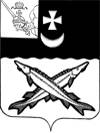 ПРЕДСТАВИТЕЛЬНОЕ СОБРАНИЕБЕЛОЗЕРСКОГО МУНИЦИПАЛЬНОГО ОКРУГАВОЛОГОДСКОЙ ОБЛАСТИРЕШЕНИЕОт 26.12.2023№303Об       утверждении      Порядка освобождения    от     должности (увольнения) лиц,  замещающих муниципальные          должностиБелозерского     муниципального округа,в связи с утратой доверия    В соответствии с Федеральными законами от 06.10.2003 № 131-ФЗ «Об общих принципах организации местного самоуправления в Российской Федерации», от 25.12.2008 № 273-ФЗ «О противодействии коррупции», от 07.02.2011 № 6-ФЗ «Об общих принципах организации и деятельности контрольно-счетных органов субъектов Российской Федерации и муниципальных образований», Уставом Белозерского муниципального округа, решением Представительного Собрания  округа от 20.09.2022 №  4 «О вопросах правопреемства органов местного самоуправления», руководствуясь Уставом округа Представительное  Собрание Белозерского муниципального  округа РЕШИЛО:1. Утвердить Порядок освобождения от должности (увольнения) лиц, замещающих муниципальные должности Белозерского муниципального округа, в связи с утратой доверия согласно приложению № 1 к настоящему решению.2. Признать утратившими силу нормативные правовые акты представительных органов Белозерского муниципального округа Вологодской области, Белозерского муниципального района Вологодской области, поселений, входивших в состав Белозерского муниципального района Вологодской области, согласно приложению № 2 к настоящему решению.3. Настоящее решение подлежит официальному опубликованию в газете «Белозерье» и размещению на официальном сайте Белозерского муниципального округа в информационно-телекоммуникационной сети «Интернет».Председатель ПредставительногоСобрания округа:                                                                 И.А. ГолубеваГлава округа:                                                                        Д.А. СоловьевУтвержденрешением Представительного Собрания  округаот __________№___(Приложение № 1)Порядок
увольнения (освобождения от должности) лиц, замещающих муниципальные должности Белозерского муниципального округа, в связи с утратой доверия1. Порядок увольнения (освобождения от должности) лиц, замещающих муниципальные должности Белозерского  муниципального округа, в связи с утратой доверия (далее - Порядок) разработан в соответствии с Федеральными законами от 06.10.2003 № 131-ФЗ «Об общих принципах организации местного самоуправления в Российской Федерации», от 25.12.2008 № 273-ФЗ «О противодействии коррупции».2. Действие настоящего Порядка распространяется на следующих лиц, замещающих муниципальные должности Белозерского муниципального округа (далее - лица, замещающие муниципальные должности):глава Белозерского муниципального округа;председатель Представительного Собрания Белозерского муниципального округа;председатель контрольно-счетной комиссии Белозерского муниципального округа;аудитор контрольно-счетной комиссии Белозерского муниципального округа.3. Лицо, замещающее муниципальную должность на постоянной основе, подлежит увольнению в связи с утратой доверия в случае:1) непринятия лицом мер по предотвращению и (или) урегулированию конфликта интересов, стороной которого оно является, за исключением случаев, установленных федеральными законами;2) непредставления лицом сведений о своих доходах, об имуществе и обязательствах имущественного характера, а также о доходах, об имуществе и обязательствах имущественного характера своих супруги (супруга) и несовершеннолетних детей либо представления заведомо неполных сведений, за исключением случаев, установленных федеральными законами, либо представление заведомо недостоверных сведений, если иное не установлено федеральными законами;3) участия лица на платной основе в деятельности органа управления коммерческой организации, за исключением случаев, установленных федеральным законом;4) осуществления лицом предпринимательской деятельности;5) вхождения лица в состав органов управления, попечительских или наблюдательных советов, иных органов иностранных некоммерческих неправительственных организаций и действующих на территории Российской Федерации их структурных подразделений, если иное не предусмотрено международным договором Российской Федерации или законодательством Российской Федерации;6) если лицом, замещающим муниципальную должность, которому стало известно о возникновении у подчиненного ему лица личной заинтересованности, которая приводит или может привести к конфликту интересов, не приняты меры по предотвращению и (или) урегулированию конфликта интересов, стороной которого является подчиненное ему лицо, за исключением случаев, установленных федеральными законами.4. Лицо, замещающее муниципальную должность на непостоянной основе, подлежит освобождению от должности в связи с утратой доверия в случаях:1) непринятия мер по предотвращению и (или) урегулированию конфликта интересов, стороной которого он является, за исключением случаев, установленных федеральными законами;2) непредставления лицом сведений о своих доходах, об имуществе и обязательствах имущественного характера, а также о доходах, об имуществе и обязательствах имущественного характера своих супруги (супруга) и несовершеннолетних детей либо представления заведомо неполных сведений, за исключением случаев, установленных федеральными законами, либо представление заведомо недостоверных сведений, если иное не установлено федеральными законами.5. Решение об увольнении (освобождении от должности) в связи с утратой доверия лица, замещающего муниципальную должность, по основаниям, предусмотренным подпунктами 1, 3 - 6 пункта 3, подпунктом 1 пункта 4 настоящего Порядка, принимается Представительным Собранием Белозерского муниципального округа на ближайшем очередном заседании по результатам проверки соблюдения лицом, замещающим муниципальную должность, ограничений и запретов, установленных законодательством в сфере противодействии коррупции (далее - проверка) на основании поступивших в Представительное Собрание Белозерского муниципального округа материалов из:правоохранительных органов и органов прокуратуры, органов государственной власти и органов местного самоуправления;постоянно действующих руководящих органов политических партий, а также их региональных отделений, и зарегистрированных в соответствии с законом иных общероссийских общественных объединений, не являющихся политическими партиями, а также их региональных отделений;общероссийских, областных, районных средств массовой информации;Общественной палаты Российской Федерации;Общественной палаты Вологодской области.6. Решение об увольнении (освобождении от должности) в связи с утратой доверия лица, замещающего муниципальную должность, по основаниям, предусмотренным подпунктом 2 пункта 3, подпунктом 2 пункта 4 настоящего Порядка, принимается Представительным Собранием Белозерского  муниципального округа на ближайшем очередном заседании по результатам проверки на основании поступившего в Представительное Собрание Белозерского муниципального округа заявления Губернатора Вологодской области о досрочном прекращении полномочий лица, замещающего муниципальную должность.7. Проверка по основаниям, указанным в подпунктах 1, 3 - 6 пункта 3, подпункте 1 пункта 4 настоящего Порядка, проводится комиссией Белозерского муниципального округа по соблюдению требований к служебному поведению муниципальных служащих и лиц, замещающих муниципальные должности, и урегулированию конфликта интересов (далее - комиссия) в порядке и в сроки, определяемых постановлением администрации Белозерского муниципального округа.Проверка по основаниям, указанным в подпункте 2 пункта 3, подпункте 2 пункта 4 настоящего Порядка, проводится в соответствии с законом Вологодской области от 09.07.2009 № 2054-ОЗ «О противодействии коррупции в Вологодской области».8. Проект решения Представительного Собрания Белозерского муниципального округа об увольнении (освобождении от должности) лица, замещающего муниципальную должность в связи с утратой доверия (далее - проект решения) вносится с соблюдением требований, установленных Регламентом Представительного Собрания Белозерского муниципального округа.9. При рассмотрении и принятии Представительным Собранием Белозерского муниципального округа решений, указанных в пунктах 3 и 4 настоящего Порядка, лицу, занимающему муниципальную должность, должны быть обеспечены:1) заблаговременное получение им уведомления о дате и месте проведения соответствующего заседания (указанное уведомление направляется почтовым отправлением с уведомлением о вручении либо вручается лично под роспись лицу, замещающему муниципальную должность, не позднее трех рабочих дней со дня внесения в Представительное Собрание округа проекта решения), а также ознакомление с материалами, указанными в пункте 5 настоящего Порядка, заявлением Губернатора Вологодской области и с проектом решения Представительного Собрания Белозерского муниципального округа об увольнении (освобождении от должности) лица, замещающего муниципальную должность в связи с утратой доверия;2) предоставление ему возможности дать депутатам Представительного Собрания Белозерского муниципального округа объяснения по поводу обстоятельств, выдвигаемых в качестве основания для увольнения (освобождения от должности) в связи с утратой доверия.В случае, если лицо, замещающее муниципальную должность, не согласно с решением Представительного Собрания Белозерского муниципального округа о его увольнении (освобождении от должности) в связи с утратой доверия, оно вправе в письменном виде изложить свое особое мнение, которое приобщается к материалам личного дела.10. Решение Представительного Собрания Белозерского муниципального округа об увольнении (освобождении от должности) лица, замещающего муниципальную должность, в связи с утратой доверия должно содержать указание на коррупционное правонарушение, положения нормативных правовых актов, которые нарушены лицом, замещающим муниципальную должность, право на обжалование решения в порядке, установленном законодательством Российской Федерации.11. Копия решения Представительного Собрания Белозерского муниципального округа об увольнении (освобождении от должности) лица, замещающего муниципальную должность, в связи с утратой доверия вручается лицу, замещавшему муниципальную должность, под роспись в течение трех рабочих дней со дня его принятия.В случае отказа лица, замещавшего муниципальную должность, от получения копии решения, или невозможности вручения лично под роспись лицу, замещавшему муниципальную должность, копии решения, она направляется ему по почте заказным письмом с уведомлением о вручении по месту жительства (регистрации) в течение 3 рабочих дней со дня отказа от получения копии решения.12. Лицо, замещавшее муниципальную должность, в отношении которого принято решение об увольнении (освобождении от должности) в связи с утратой доверия вправе обжаловать указанное решение в судебном порядке в соответствии с законодательством Российской Федерации.13. Сведения о применении к лицу, замещающему муниципальную должность, взыскания в виде увольнения (освобождения от должности) в связи с утратой доверия направляются аппаратом Представительного Собрания Белозерского муниципального округа в течение 1 рабочего дня со дня принятия решения Представительного Собрания Белозерского муниципального округа об увольнении (освобождении от должности) лица, замещающего муниципальную должность, в связи с утратой доверия в администрацию Белозерского муниципального округа для включения в реестр лиц, уволенных в связи с утратой доверия, предусмотренный статьей 15 Федерального закона от 25.12.2008 № 273-ФЗ «О противодействии коррупции».Указанные сведения должны содержать данные, перечисленные в пункте 12 Положения о реестре лиц, уволенных в связи с утратой доверия, утвержденного постановлением Правительства РФ от 05.03.2018 № 228 «О реестре лиц, уволенных в связи с утратой доверия» (далее - Положение о реестре лиц, уволенных в связи с утратой доверия), а также заверенную копию решения Представительного Собрания Белозерского муниципального округа об увольнении (освобождении от должности) лица, замещающего муниципальную должность, в связи с утратой доверия.14. В течение одного рабочего дня со дня отмены решения Представительного Собрания Белозерского муниципального округа об увольнении (освобождении от должности) лица, замещающего муниципальную должность, в связи с утратой доверия либо вступления в законную силу решения суда об отмене вышеуказанного решения аппарат Представительного Собрания Белозерского муниципального округа направляет в уполномоченное структурное подразделение администрации Белозерского муниципального округа по противодействию коррупции и профилактике коррупционных правонарушений заверенную копию решения Представительного Собрания Белозерского муниципального округа об отмене решения об увольнении (освобождении от должности) лица, замещающего муниципальную должность, в связи с утратой доверия либо копию решения суда для направления уведомления об исключении соответствующих сведений из реестра лиц, уволенных в связи с утратой доверия.15. Копия решения Представительного Собрания Белозерского муниципального округа об отмене решения об увольнении (освобождении от должности) лица, замещающего муниципальную должность, в связи с утратой доверия вручается лицу, замещавшему муниципальную должность, под роспись в течение трех рабочих дней со дня его принятия.В случае отказа лица, замещавшего муниципальную должность, от получения копии решения, или невозможности вручения лично под роспись лицу, замещавшему муниципальную должность, копии решения, она направляется ему по почте заказным письмом с уведомлением о вручении по месту жительства (регистрации) в течение трех рабочих дней со дня отказа от получения копии решения.16. В случае поступления в Представительное Собрание Белозерского муниципального округа письменного заявления, предусмотренного пунктами 19 и 20 Положения о реестре лиц, уволенных в связи с утратой доверия, оно направляется аппаратом Представительного Собрания Белозерского муниципального округа в течение одного рабочего дня со дня поступления в уполномоченное структурное подразделение администрации Белозерского муниципального округа по противодействию коррупции и профилактике коррупционных правонарушений для направления уведомления об исключении соответствующих сведений из реестра лиц, уволенных в связи с утратой доверия.Ответственное должностное лицо, определенное распоряжением администрации Белозерского  муниципального округа, направляет указанные в настоящем пункте сведения в орган исполнительной государственной власти области, являющийся органом по профилактике коррупционных и иных правонарушений, для включения в реестр лиц, уволенных в связи с утратой доверия, а также для исключения из реестра в соответствии с требованиями Положения о реестре лиц, уволенных в связи с утратой доверия.Приложение № 2 к решению Представительного Собрания  округаот __________№___Перечень нормативных правовых актов Белозерского  муниципального района Вологодской области, нормативных правовых актов  поселений, входивших в состав Белозерского  муниципального района Вологодской области, подлежащих признанию утратившими силу  1. Решение Представительного Собрания Белозерского  муниципального района  от 25.10.2016 № 91 «Об утверждении Порядка увольнения (освобождения от должности) в связи с утратой доверия лиц, замещающих муниципальные должности на постоянной основе»;   2. Решение сельского поселения Антушевское от 02.11.2016 № 33 «Об утверждении Порядка увольнения (освобождения от должности) в связи с утратой доверия лиц, замещающих муниципальные должности на постоянной основе»;   3. Решение Совета сельского поселения Артюшинское  от 08.11.2016                          № 52 «Об утверждении Порядка увольнения (освобождения от должности) в связи с утратой доверия лиц, замещающих муниципальные должности на постоянной основе»;  4.  Решение Совета Глушковского сельского поселения от 28.11.2016 № 48 «Об утверждении Порядка увольнения (освобождения от должности) в связи с утратой доверия лиц, замещающих муниципальные должности на постоянной основе»;	  5.  Решение Совета Куностьского сельского поселения от 31.10.2016 №39 «Об утверждении Порядка увольнения (освобождения от должности) в связи с утратой доверия лиц, замещающих муниципальные должности на постоянной основе»;   6. Решение Совета Шольского сельского поселения Решение от 19.12.2016 № 37 «Об утверждении Порядка увольнения (освобождения от должности) в связи с утратой доверия лиц, замещающих муниципальные должности на постоянной основе».